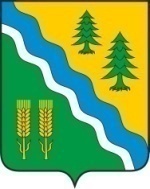 АДМИНИСТРАЦИЯ  КРИВОШЕИНСКОГО РАЙОНА ПОСТАНОВЛЕНИЕ28.11.2022						   				               № 818с.  КривошеиноТомской областиО внесении изменений в постановление АдминистрацииКривошеинского района от 27.12.2019 № 823 «О обязательном экземпляре документов муниципального образования Кривошеинский район»В целях приведения нормативно правового акта в соответствие с законодательством	ПОСТАНОВЛЯЮ:            1. Внести в постановление Администрации Кривошеинского района от 27.12.2019 № 823 «О обязательном экземпляре документов муниципального образования Кривошеинский район» (далее – постановление) следующие изменения:Приложение к постановлению изложить в новой редакции, согласно приложения к настоящему постановлению. 	2.Настоящее постановление вступает в силу с даты его подписания.            3. Настоящее постановление опубликовать в Сборнике нормативных актов Администрации Кривошеинского района и разместить на сайте Администрации Кривошеинского района в информационно-телекоммуникационной сети «Интернет».4. Контроль за исполнением настоящего постановления возложить на управляющего делами Администрации Кривошеинского района.Глава Кривошеинского района                                                                              А.Н. Коломин Мельник Станислав Валентинович 8 (38251) 21763Управделами, прокуратура, ЦМБ, Редакция, МЦКС, РУО, Управление финансов                                                                                    Приложение                                                                                    УТВЕРЖДЕНО                                                                                    постановлением Администрации              Кривошеинского района                                                                                  от 28.11.2022 № 818 Положение об обязательном экземпляре документов муниципального образования Кривошеинский район Общие положения1.Настоящее Положение об обязательном экземпляре документов муниципального образования Кривошеинский район (далее – Положение) разработано в целях рациональной организации процесса распределения, доставки, формирования и учета обязательного экземпляра муниципального образования Кривошеинский район; обеспечения сохранности и общественного использования обязательного экземпляра муниципального образования Кривошеинский район; установления видов документов, входящих в состав обязательного экземпляра муниципального образования Кривошеинский район.2.Обязательный экземпляр муниципального образования Кривошеинский район Томской области (далее - обязательный экземпляр) - экземпляры изготовленных на территории муниципального образования Кривошеинский район Томской области или за пределами его территории по заказу организаций, находящихся в ведении муниципального образования Кривошеинский район Томской области, различных видов документов, подлежащие безвозмездной передаче производителями документов в соответствующие центральные муниципальные библиотеки в порядке и количестве, установленных Федеральным законом от 29 декабря 1994 года N 77-ФЗ "Об обязательном экземпляре документов".3.В состав обязательного экземпляра входят следующие виды документов:- печатные издания (текстовые, нотные, картографические, изоиздания) - издания, прошедшие редакционно-издательскую обработку, полиграфически самостоятельно оформленные, имеющие выходные сведения;- экземпляр печатного издания в электронной форме - электронная копия оригинал-макета, с которого осуществлялась печать документа, воспроизводящая информацию, содержащуюся в изданном документе (печатном издании), включая его текст, иллюстрации и все элементы оформления;- издания для слепых и слабовидящих - издания, изготовляемые рельефно-точечным шрифтом по системе Брайля, рельефно-графические издания, "говорящие книги", крупношрифтовые издания для слабовидящих, электронные издания для слепых (адаптированные издания для чтения людьми с нарушенным зрением при помощи брайлевского дисплея и синтезатора речи);- официальные документы - документы, принятые органами государственной власти Российской Федерации, другими государственными органами Российской Федерации, органами государственной власти субъектов Российской Федерации и опубликованные ими или от их имени;- аудиовизуальная продукция - кино-, видео-, фоно-, фотопродукция и ее комбинации, созданные и воспроизведенные на любых видах носителей;- электронные издания - документы, в которых информация представлена в электронно-цифровой форме и которые прошли редакционно-издательскую обработку, имеют выходные сведения, тиражируются и распространяются на машиночитаемых носителях;- комбинированные документы - совокупность документов, выполненных на различных носителях (печатных, аудиовизуальных, электронных).Сфера действия Положения5.Действие настоящего Положения распространяется на производителя и получателя обязательного экземпляра муниципального образования Кривошеинский район Томской области.6.Получателями обязательного экземпляра является:			- Государственные библиотеки: Томская областная универсальная научная библиотека имени А.С.Пушкина, областная детско-юношеская библиотека, 			-  Муниципальная библиотека: Муниципальное бюджетное учреждение «Кривошеинская центральная межпоселенческая  библиотека» (далее - МБУ «Кривошеинская ЦМБ»);	Функции центральной областной библиотеки для слепых осуществляет Томская областная универсальная научная библиотека имени А.С.Пушкина.Обязанности получателя обязательного экземпляра 11.МБУ «Кривошеинская ЦМБ» осуществляет:- контроль полноты и оперативности доставки обязательного экземпляра соответствующего вида;- библиографическую регистрацию документов, их статистический и иной нормативный учет;- информирование потребителей об обязательном экземпляре;- комплектование полного собрания документов муниципального образования и их постоянное хранение;- обеспечение сохранности и использования обязательного экземпляра;- копирование и репродуцирование обязательного экземпляра в целях библиотечно-информационного обслуживания граждан и организаций в соответствии с законодательством Российской Федерации;- предоставление по запросам органов государственной власти, судебных и правоохранительных органов сведений о государственной регистрации документов и копий зарегистрированных документов;- предоставляет сведения о недостатке, несвоевременной и неполной доставке обязательного экземпляра муниципальными учреждениями, предприятиями в Администрацию Кривошеинского района.     